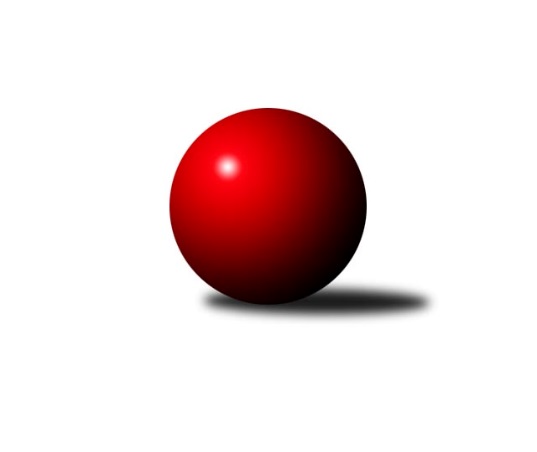 Č.7Ročník 2018/2019	25.5.2024 Jihomoravský KP2 jih 2018/2019Statistika 7. kolaTabulka družstev:		družstvo	záp	výh	rem	proh	skore	sety	průměr	body	plné	dorážka	chyby	1.	SK Kuželky Dubňany C	6	5	1	0	37.0 : 11.0 	(46.0 : 26.0)	2529	11	1766	763	45.5	2.	KK Jiskra Čejkovice B	6	5	0	1	33.0 : 15.0 	(43.0 : 29.0)	2329	10	1615	715	55.2	3.	TJ Sokol Mistřín C	6	4	0	2	31.0 : 17.0 	(42.5 : 29.5)	2370	8	1662	709	57.3	4.	TJ Sokol Šanov C	6	4	0	2	26.0 : 22.0 	(38.0 : 34.0)	2433	8	1700	734	49.8	5.	KK Vyškov D	6	3	1	2	27.0 : 21.0 	(42.0 : 30.0)	2432	7	1698	734	57	6.	SK Baník Ratíškovice C	6	3	1	2	26.0 : 22.0 	(40.0 : 32.0)	2488	7	1764	724	53	7.	TJ Sokol Vracov C	6	3	0	3	24.0 : 24.0 	(33.0 : 39.0)	2303	6	1600	703	57.2	8.	SK STAK Domanín	6	2	1	3	25.0 : 23.0 	(40.5 : 31.5)	2406	5	1668	738	60.7	9.	KC Hodonín B	6	1	2	3	20.0 : 28.0 	(35.5 : 36.5)	2336	4	1684	653	68.8	10.	KK Vyškov E	6	2	0	4	18.0 : 30.0 	(27.0 : 45.0)	2295	4	1637	658	65.8	11.	TJ Jiskra Kyjov B	6	1	0	5	12.0 : 36.0 	(24.0 : 48.0)	2294	2	1624	670	67.7	12.	TJ Lokomotiva Valtice C	6	0	0	6	9.0 : 39.0 	(20.5 : 51.5)	2233	0	1626	607	91.5Tabulka doma:		družstvo	záp	výh	rem	proh	skore	sety	průměr	body	maximum	minimum	1.	SK Kuželky Dubňany C	3	3	0	0	19.0 : 5.0 	(26.0 : 10.0)	2532	6	2581	2474	2.	KK Jiskra Čejkovice B	3	3	0	0	17.0 : 7.0 	(21.0 : 15.0)	2407	6	2467	2307	3.	TJ Sokol Mistřín C	4	3	0	1	21.0 : 11.0 	(27.5 : 20.5)	2510	6	2591	2430	4.	TJ Sokol Vracov C	3	2	0	1	13.0 : 11.0 	(19.0 : 17.0)	2387	4	2521	2271	5.	TJ Sokol Šanov C	3	2	0	1	12.0 : 12.0 	(19.0 : 17.0)	2432	4	2520	2381	6.	SK Baník Ratíškovice C	3	1	1	1	13.0 : 11.0 	(22.0 : 14.0)	2518	3	2566	2433	7.	SK STAK Domanín	3	1	1	1	13.0 : 11.0 	(21.0 : 15.0)	2268	3	2279	2257	8.	KK Vyškov E	2	1	0	1	7.0 : 9.0 	(10.0 : 14.0)	2395	2	2408	2381	9.	KK Vyškov D	3	1	0	2	12.0 : 12.0 	(23.0 : 13.0)	2461	2	2513	2381	10.	KC Hodonín B	3	0	1	2	7.0 : 17.0 	(16.0 : 20.0)	2439	1	2524	2345	11.	TJ Jiskra Kyjov B	2	0	0	2	3.0 : 13.0 	(11.0 : 13.0)	2303	0	2306	2300	12.	TJ Lokomotiva Valtice C	4	0	0	4	5.0 : 27.0 	(13.5 : 34.5)	2230	0	2275	2137Tabulka venku:		družstvo	záp	výh	rem	proh	skore	sety	průměr	body	maximum	minimum	1.	SK Kuželky Dubňany C	3	2	1	0	18.0 : 6.0 	(20.0 : 16.0)	2528	5	2558	2510	2.	KK Vyškov D	3	2	1	0	15.0 : 9.0 	(19.0 : 17.0)	2422	5	2510	2321	3.	KK Jiskra Čejkovice B	3	2	0	1	16.0 : 8.0 	(22.0 : 14.0)	2291	4	2425	2076	4.	TJ Sokol Šanov C	3	2	0	1	14.0 : 10.0 	(19.0 : 17.0)	2434	4	2481	2356	5.	SK Baník Ratíškovice C	3	2	0	1	13.0 : 11.0 	(18.0 : 18.0)	2479	4	2522	2409	6.	KC Hodonín B	3	1	1	1	13.0 : 11.0 	(19.5 : 16.5)	2302	3	2336	2255	7.	TJ Sokol Mistřín C	2	1	0	1	10.0 : 6.0 	(15.0 : 9.0)	2300	2	2421	2179	8.	SK STAK Domanín	3	1	0	2	12.0 : 12.0 	(19.5 : 16.5)	2452	2	2486	2414	9.	TJ Sokol Vracov C	3	1	0	2	11.0 : 13.0 	(14.0 : 22.0)	2275	2	2442	2080	10.	KK Vyškov E	4	1	0	3	11.0 : 21.0 	(17.0 : 31.0)	2271	2	2377	2181	11.	TJ Jiskra Kyjov B	4	1	0	3	9.0 : 23.0 	(13.0 : 35.0)	2292	2	2386	2205	12.	TJ Lokomotiva Valtice C	2	0	0	2	4.0 : 12.0 	(7.0 : 17.0)	2234	0	2277	2191Tabulka podzimní části:		družstvo	záp	výh	rem	proh	skore	sety	průměr	body	doma	venku	1.	SK Kuželky Dubňany C	6	5	1	0	37.0 : 11.0 	(46.0 : 26.0)	2529	11 	3 	0 	0 	2 	1 	0	2.	KK Jiskra Čejkovice B	6	5	0	1	33.0 : 15.0 	(43.0 : 29.0)	2329	10 	3 	0 	0 	2 	0 	1	3.	TJ Sokol Mistřín C	6	4	0	2	31.0 : 17.0 	(42.5 : 29.5)	2370	8 	3 	0 	1 	1 	0 	1	4.	TJ Sokol Šanov C	6	4	0	2	26.0 : 22.0 	(38.0 : 34.0)	2433	8 	2 	0 	1 	2 	0 	1	5.	KK Vyškov D	6	3	1	2	27.0 : 21.0 	(42.0 : 30.0)	2432	7 	1 	0 	2 	2 	1 	0	6.	SK Baník Ratíškovice C	6	3	1	2	26.0 : 22.0 	(40.0 : 32.0)	2488	7 	1 	1 	1 	2 	0 	1	7.	TJ Sokol Vracov C	6	3	0	3	24.0 : 24.0 	(33.0 : 39.0)	2303	6 	2 	0 	1 	1 	0 	2	8.	SK STAK Domanín	6	2	1	3	25.0 : 23.0 	(40.5 : 31.5)	2406	5 	1 	1 	1 	1 	0 	2	9.	KC Hodonín B	6	1	2	3	20.0 : 28.0 	(35.5 : 36.5)	2336	4 	0 	1 	2 	1 	1 	1	10.	KK Vyškov E	6	2	0	4	18.0 : 30.0 	(27.0 : 45.0)	2295	4 	1 	0 	1 	1 	0 	3	11.	TJ Jiskra Kyjov B	6	1	0	5	12.0 : 36.0 	(24.0 : 48.0)	2294	2 	0 	0 	2 	1 	0 	3	12.	TJ Lokomotiva Valtice C	6	0	0	6	9.0 : 39.0 	(20.5 : 51.5)	2233	0 	0 	0 	4 	0 	0 	2Tabulka jarní části:		družstvo	záp	výh	rem	proh	skore	sety	průměr	body	doma	venku	1.	TJ Sokol Šanov C	0	0	0	0	0.0 : 0.0 	(0.0 : 0.0)	0	0 	0 	0 	0 	0 	0 	0 	2.	KK Vyškov E	0	0	0	0	0.0 : 0.0 	(0.0 : 0.0)	0	0 	0 	0 	0 	0 	0 	0 	3.	TJ Sokol Vracov C	0	0	0	0	0.0 : 0.0 	(0.0 : 0.0)	0	0 	0 	0 	0 	0 	0 	0 	4.	KC Hodonín B	0	0	0	0	0.0 : 0.0 	(0.0 : 0.0)	0	0 	0 	0 	0 	0 	0 	0 	5.	SK Baník Ratíškovice C	0	0	0	0	0.0 : 0.0 	(0.0 : 0.0)	0	0 	0 	0 	0 	0 	0 	0 	6.	SK Kuželky Dubňany C	0	0	0	0	0.0 : 0.0 	(0.0 : 0.0)	0	0 	0 	0 	0 	0 	0 	0 	7.	TJ Jiskra Kyjov B	0	0	0	0	0.0 : 0.0 	(0.0 : 0.0)	0	0 	0 	0 	0 	0 	0 	0 	8.	KK Vyškov D	0	0	0	0	0.0 : 0.0 	(0.0 : 0.0)	0	0 	0 	0 	0 	0 	0 	0 	9.	TJ Lokomotiva Valtice C	0	0	0	0	0.0 : 0.0 	(0.0 : 0.0)	0	0 	0 	0 	0 	0 	0 	0 	10.	SK STAK Domanín	0	0	0	0	0.0 : 0.0 	(0.0 : 0.0)	0	0 	0 	0 	0 	0 	0 	0 	11.	KK Jiskra Čejkovice B	0	0	0	0	0.0 : 0.0 	(0.0 : 0.0)	0	0 	0 	0 	0 	0 	0 	0 	12.	TJ Sokol Mistřín C	0	0	0	0	0.0 : 0.0 	(0.0 : 0.0)	0	0 	0 	0 	0 	0 	0 	0 Zisk bodů pro družstvo:		jméno hráče	družstvo	body	zápasy	v %	dílčí body	sety	v %	1.	Vladimír Stávek 	KK Jiskra Čejkovice B 	6	/	6	(100%)	12	/	12	(100%)	2.	Richard Juřík 	SK STAK Domanín  	6	/	6	(100%)	12	/	12	(100%)	3.	Ladislav Teplík 	SK Kuželky Dubňany C 	6	/	6	(100%)	9	/	12	(75%)	4.	Jiří Formánek 	KK Vyškov D 	5	/	5	(100%)	10	/	10	(100%)	5.	Michal Hlinecký 	KK Jiskra Čejkovice B 	5	/	5	(100%)	8	/	10	(80%)	6.	Vladislav Kozák 	TJ Sokol Mistřín C 	5	/	5	(100%)	8	/	10	(80%)	7.	Pavel Martinek 	TJ Sokol Šanov C 	5	/	6	(83%)	11	/	12	(92%)	8.	Jan Blahůšek 	SK Kuželky Dubňany C 	5	/	6	(83%)	9	/	12	(75%)	9.	Marta Volfová 	TJ Sokol Šanov C 	5	/	6	(83%)	9	/	12	(75%)	10.	Martin Mačák 	SK Kuželky Dubňany C 	5	/	6	(83%)	8	/	12	(67%)	11.	Zbyněk Cízler 	TJ Sokol Mistřín C 	4	/	4	(100%)	8	/	8	(100%)	12.	Zdeněk Burian 	KK Jiskra Čejkovice B 	4	/	5	(80%)	8	/	10	(80%)	13.	Jan Zifčák ml. ml.	TJ Sokol Šanov C 	4	/	5	(80%)	7	/	10	(70%)	14.	Petr Horák 	SK Kuželky Dubňany C 	4	/	5	(80%)	7	/	10	(70%)	15.	Karel Mecl 	KC Hodonín B 	4	/	5	(80%)	7	/	10	(70%)	16.	Jakub Juřík 	SK STAK Domanín  	4	/	6	(67%)	10	/	12	(83%)	17.	Jarmila Bábíčková 	SK Baník Ratíškovice C 	4	/	6	(67%)	8	/	12	(67%)	18.	Martina Nejedlíková 	TJ Sokol Vracov C 	4	/	6	(67%)	7	/	12	(58%)	19.	Pavel Dolinajec 	KK Jiskra Čejkovice B 	4	/	6	(67%)	6	/	12	(50%)	20.	Milana Alánová 	KK Vyškov E 	4	/	6	(67%)	6	/	12	(50%)	21.	Miroslav Poledník 	KK Vyškov D 	3	/	3	(100%)	4	/	6	(67%)	22.	Oldřiška Varmužová 	TJ Sokol Šanov C 	3	/	4	(75%)	6	/	8	(75%)	23.	Marta Beranová 	SK Baník Ratíškovice C 	3	/	4	(75%)	6	/	8	(75%)	24.	Jan Vejmola 	KK Vyškov D 	3	/	5	(60%)	7	/	10	(70%)	25.	Ivan Guryča 	KC Hodonín B 	3	/	5	(60%)	7	/	10	(70%)	26.	Jitka Usnulová 	KK Vyškov E 	3	/	5	(60%)	7	/	10	(70%)	27.	Zdeněk Jurkovič 	SK Kuželky Dubňany C 	3	/	5	(60%)	7	/	10	(70%)	28.	Stanislav Šmehlík 	KK Vyškov D 	3	/	5	(60%)	5	/	10	(50%)	29.	Ludmila Tomiczková 	KK Vyškov E 	3	/	5	(60%)	5	/	10	(50%)	30.	Dagmar Opluštilová 	SK Baník Ratíškovice C 	3	/	6	(50%)	8	/	12	(67%)	31.	Martin Šubrt 	TJ Jiskra Kyjov B 	3	/	6	(50%)	7	/	12	(58%)	32.	Zbyněk Vašina 	SK STAK Domanín  	3	/	6	(50%)	7	/	12	(58%)	33.	Václav Valenta 	TJ Jiskra Kyjov B 	3	/	6	(50%)	6.5	/	12	(54%)	34.	Martina Miškeříková 	TJ Sokol Mistřín C 	2	/	2	(100%)	4	/	4	(100%)	35.	Petr Khol 	TJ Sokol Mistřín C 	2	/	2	(100%)	4	/	4	(100%)	36.	Martin Koutný 	SK Kuželky Dubňany C 	2	/	2	(100%)	3	/	4	(75%)	37.	Petr Pres 	TJ Sokol Vracov C 	2	/	3	(67%)	4	/	6	(67%)	38.	Tomáš Koplík st.	SK Baník Ratíškovice C 	2	/	3	(67%)	4	/	6	(67%)	39.	Nikola Plášková 	TJ Sokol Vracov C 	2	/	3	(67%)	4	/	6	(67%)	40.	Jaromíra Meclová 	KC Hodonín B 	2	/	3	(67%)	3	/	6	(50%)	41.	Michaela Mlynariková 	TJ Lokomotiva Valtice C 	2	/	3	(67%)	2	/	6	(33%)	42.	Zdeněk Kožela 	SK STAK Domanín  	2	/	3	(67%)	2	/	6	(33%)	43.	Pavel Měsíček 	TJ Sokol Mistřín C 	2	/	4	(50%)	4	/	8	(50%)	44.	Klára Trojanová 	TJ Sokol Vracov C 	2	/	4	(50%)	4	/	8	(50%)	45.	Antonín Zýbal 	SK Baník Ratíškovice C 	2	/	4	(50%)	4	/	8	(50%)	46.	Pavel Antoš 	SK Kuželky Dubňany C 	2	/	4	(50%)	3	/	8	(38%)	47.	Veronika Presová 	TJ Sokol Vracov C 	2	/	4	(50%)	3	/	8	(38%)	48.	Eliška Šigutová 	TJ Sokol Vracov C 	2	/	4	(50%)	2	/	8	(25%)	49.	Lubomír Kyselka 	TJ Sokol Mistřín C 	2	/	4	(50%)	2	/	8	(25%)	50.	Martin Švrček 	KC Hodonín B 	2	/	5	(40%)	5	/	10	(50%)	51.	Tomáš Mrkávek 	KK Jiskra Čejkovice B 	2	/	5	(40%)	5	/	10	(50%)	52.	Roman Kouřil 	KK Vyškov D 	2	/	5	(40%)	4	/	10	(40%)	53.	Jindřich Burďák 	TJ Jiskra Kyjov B 	2	/	5	(40%)	3	/	10	(30%)	54.	Jan Beneš 	TJ Lokomotiva Valtice C 	2	/	5	(40%)	2	/	10	(20%)	55.	Zdeněk Helešic 	SK Baník Ratíškovice C 	2	/	6	(33%)	6	/	12	(50%)	56.	Jakub Mecl 	KC Hodonín B 	2	/	6	(33%)	5	/	12	(42%)	57.	Zbyněk Škoda 	TJ Lokomotiva Valtice C 	2	/	6	(33%)	5	/	12	(42%)	58.	Josef Šlahůnek 	SK STAK Domanín  	2	/	6	(33%)	4.5	/	12	(38%)	59.	Eva Alánová 	KK Vyškov E 	1	/	1	(100%)	2	/	2	(100%)	60.	Tomáš Gaspar 	TJ Sokol Vracov C 	1	/	1	(100%)	2	/	2	(100%)	61.	František Jelínek 	KK Vyškov D 	1	/	1	(100%)	2	/	2	(100%)	62.	Petr Valášek 	TJ Sokol Mistřín C 	1	/	1	(100%)	2	/	2	(100%)	63.	Jiří Alán 	KK Vyškov D 	1	/	1	(100%)	2	/	2	(100%)	64.	Dušan Urubek 	TJ Sokol Mistřín C 	1	/	1	(100%)	2	/	2	(100%)	65.	Miroslava Kempová 	SK STAK Domanín  	1	/	1	(100%)	1	/	2	(50%)	66.	Ladislav Hrbáč 	KC Hodonín B 	1	/	2	(50%)	2.5	/	4	(63%)	67.	Lubomír Konečný 	KK Jiskra Čejkovice B 	1	/	2	(50%)	2	/	4	(50%)	68.	Michaela Varmužová 	TJ Sokol Mistřín C 	1	/	2	(50%)	2	/	4	(50%)	69.	Jana Kurialová 	KK Vyškov E 	1	/	3	(33%)	3	/	6	(50%)	70.	Pavel Vejmola 	KK Vyškov D 	1	/	3	(33%)	3	/	6	(50%)	71.	Běla Omastová 	KK Vyškov E 	1	/	3	(33%)	2	/	6	(33%)	72.	Václav Koplík 	SK Baník Ratíškovice C 	1	/	3	(33%)	2	/	6	(33%)	73.	Kateřina Lužová 	TJ Sokol Mistřín C 	1	/	3	(33%)	2	/	6	(33%)	74.	Radek Břečka 	TJ Sokol Vracov C 	1	/	3	(33%)	1	/	6	(17%)	75.	Vojtěch Filípek 	SK STAK Domanín  	1	/	4	(25%)	3	/	8	(38%)	76.	Vladimír Crhounek 	KK Vyškov D 	1	/	4	(25%)	3	/	8	(38%)	77.	Veronika Kaiserová 	TJ Sokol Vracov C 	1	/	4	(25%)	3	/	8	(38%)	78.	Natálie Trojanová 	TJ Sokol Vracov C 	1	/	4	(25%)	3	/	8	(38%)	79.	Jiří Kunz 	KC Hodonín B 	1	/	4	(25%)	2.5	/	8	(31%)	80.	Eva Paulíčková 	TJ Jiskra Kyjov B 	1	/	4	(25%)	2	/	8	(25%)	81.	Lumír Hanzelka 	KK Vyškov E 	1	/	4	(25%)	2	/	8	(25%)	82.	Iveta Zifčáková 	TJ Sokol Šanov C 	1	/	4	(25%)	2	/	8	(25%)	83.	Václav Luža ml. ml.	TJ Sokol Mistřín C 	1	/	4	(25%)	1.5	/	8	(19%)	84.	Lukáš Řezníček 	TJ Jiskra Kyjov B 	1	/	5	(20%)	4	/	10	(40%)	85.	Richard Cigánek 	TJ Lokomotiva Valtice C 	1	/	5	(20%)	3	/	10	(30%)	86.	Eduard Jung 	TJ Lokomotiva Valtice C 	1	/	6	(17%)	4.5	/	12	(38%)	87.	Božena Vajdová 	TJ Lokomotiva Valtice C 	1	/	6	(17%)	4	/	12	(33%)	88.	Hana Majzlíková 	KK Jiskra Čejkovice B 	1	/	6	(17%)	2	/	12	(17%)	89.	Jan Zifčák st.	TJ Sokol Šanov C 	0	/	1	(0%)	0	/	2	(0%)	90.	Soňa Pavlová 	KK Vyškov E 	0	/	1	(0%)	0	/	2	(0%)	91.	Zdeňka Varmužová 	TJ Sokol Mistřín C 	0	/	1	(0%)	0	/	2	(0%)	92.	Jana Nytrová 	KK Vyškov D 	0	/	2	(0%)	1	/	4	(25%)	93.	Lukáš Ingr 	KC Hodonín B 	0	/	2	(0%)	1	/	4	(25%)	94.	Jana Kovářová 	KK Vyškov E 	0	/	2	(0%)	0	/	4	(0%)	95.	František Ilčík 	SK Kuželky Dubňany C 	0	/	2	(0%)	0	/	4	(0%)	96.	Michaela Malinková 	KK Vyškov E 	0	/	3	(0%)	0	/	6	(0%)	97.	Marcel Šebek 	SK Baník Ratíškovice C 	0	/	3	(0%)	0	/	6	(0%)	98.	Hana Fialová 	KK Vyškov E 	0	/	3	(0%)	0	/	6	(0%)	99.	František Masář 	SK STAK Domanín  	0	/	3	(0%)	0	/	6	(0%)	100.	Lenka Spišiaková 	TJ Sokol Šanov C 	0	/	4	(0%)	1	/	8	(13%)	101.	Radim Šubrt 	TJ Jiskra Kyjov B 	0	/	4	(0%)	0	/	8	(0%)	102.	Jiří Mika 	TJ Sokol Šanov C 	0	/	5	(0%)	2	/	10	(20%)	103.	Robert Gecs 	TJ Lokomotiva Valtice C 	0	/	5	(0%)	0	/	10	(0%)	104.	Jaroslav Stříž 	TJ Jiskra Kyjov B 	0	/	6	(0%)	1.5	/	12	(13%)Průměry na kuželnách:		kuželna	průměr	plné	dorážka	chyby	výkon na hráče	1.	TJ Sokol Mistřín, 1-4	2474	1726	747	57.9	(412.5)	2.	Ratíškovice, 1-4	2459	1718	741	55.3	(409.9)	3.	Dubňany, 1-4	2422	1680	742	54.3	(403.8)	4.	Šanov, 1-4	2418	1692	725	50.7	(403.0)	5.	KK Vyškov, 1-4	2393	1692	701	60.6	(399.0)	6.	KK Jiskra Čejkovice, 1-2	2348	1660	688	69.0	(391.4)	7.	Kyjov, 1-2	2321	1657	663	55.3	(386.9)	8.	TJ Lokomotiva Valtice, 1-4	2315	1652	662	79.0	(385.8)	9.	TJ Sokol Vracov, 1-6	2310	1613	696	61.5	(385.1)	10.	Domanín, 1-2	2243	1600	643	63.0	(373.9)Nejlepší výkony na kuželnách:TJ Sokol Mistřín, 1-4TJ Sokol Mistřín C	2591	7. kolo	Martina Miškeříková 	TJ Sokol Mistřín C	470	7. koloTJ Sokol Mistřín C	2561	2. kolo	Richard Juřík 	SK STAK Domanín 	469	5. koloKK Vyškov D	2510	3. kolo	Vladislav Kozák 	TJ Sokol Mistřín C	463	2. koloSK Baník Ratíškovice C	2505	2. kolo	Zbyněk Cízler 	TJ Sokol Mistřín C	463	3. koloTJ Sokol Mistřín C	2459	5. kolo	Dagmar Opluštilová 	SK Baník Ratíškovice C	460	2. koloTJ Sokol Mistřín C	2430	3. kolo	Zbyněk Cízler 	TJ Sokol Mistřín C	457	2. koloSK STAK Domanín 	2414	5. kolo	Petr Khol 	TJ Sokol Mistřín C	453	2. koloTJ Jiskra Kyjov B	2328	7. kolo	Vladislav Kozák 	TJ Sokol Mistřín C	448	3. kolo		. kolo	Jarmila Bábíčková 	SK Baník Ratíškovice C	448	2. kolo		. kolo	Vladislav Kozák 	TJ Sokol Mistřín C	444	5. koloRatíškovice, 1-4SK Baník Ratíškovice C	2566	3. kolo	Karel Mecl 	KC Hodonín B	498	1. koloSK Kuželky Dubňany C	2558	3. kolo	Jakub Mecl 	KC Hodonín B	467	1. koloSK Baník Ratíškovice C	2554	5. kolo	Jarmila Bábíčková 	SK Baník Ratíškovice C	464	3. koloKC Hodonín B	2524	1. kolo	Dagmar Opluštilová 	SK Baník Ratíškovice C	462	5. koloSK Kuželky Dubňany C	2510	7. kolo	Martin Mačák 	SK Kuželky Dubňany C	460	7. koloTJ Sokol Šanov C	2481	7. kolo	Petr Horák 	SK Kuželky Dubňany C	460	3. koloKC Hodonín B	2447	7. kolo	Jan Blahůšek 	SK Kuželky Dubňany C	457	3. koloKK Vyškov D	2435	1. kolo	Marta Beranová 	SK Baník Ratíškovice C	456	3. koloSK Baník Ratíškovice C	2433	7. kolo	Martin Šubrt 	TJ Jiskra Kyjov B	454	5. koloTJ Jiskra Kyjov B	2386	5. kolo	Zdeněk Helešic 	SK Baník Ratíškovice C	452	3. koloDubňany, 1-4SK Kuželky Dubňany C	2581	1. kolo	Ladislav Teplík 	SK Kuželky Dubňany C	470	6. koloSK Kuželky Dubňany C	2540	6. kolo	Martin Mačák 	SK Kuželky Dubňany C	456	6. koloSK Kuželky Dubňany C	2474	4. kolo	Petr Horák 	SK Kuželky Dubňany C	456	1. koloTJ Sokol Vracov C	2442	6. kolo	Ladislav Teplík 	SK Kuželky Dubňany C	455	1. koloTJ Jiskra Kyjov B	2250	1. kolo	Martin Mačák 	SK Kuželky Dubňany C	445	4. koloKK Vyškov E	2249	4. kolo	Jan Blahůšek 	SK Kuželky Dubňany C	439	1. kolo		. kolo	Jan Blahůšek 	SK Kuželky Dubňany C	438	4. kolo		. kolo	Martin Mačák 	SK Kuželky Dubňany C	436	1. kolo		. kolo	Ladislav Teplík 	SK Kuželky Dubňany C	436	4. kolo		. kolo	Ludmila Tomiczková 	KK Vyškov E	435	4. koloŠanov, 1-4SK Kuželky Dubňany C	2521	5. kolo	Martin Mačák 	SK Kuželky Dubňany C	452	5. koloTJ Sokol Šanov C	2520	1. kolo	Jan Blahůšek 	SK Kuželky Dubňany C	451	5. koloSK STAK Domanín 	2486	1. kolo	Richard Juřík 	SK STAK Domanín 	447	1. koloTJ Sokol Šanov C	2395	5. kolo	Jakub Juřík 	SK STAK Domanín 	445	1. koloTJ Sokol Šanov C	2381	3. kolo	Jan Zifčák ml. ml.	TJ Sokol Šanov C	443	5. koloTJ Jiskra Kyjov B	2205	3. kolo	Jan Zifčák ml. ml.	TJ Sokol Šanov C	438	1. kolo		. kolo	Marta Volfová 	TJ Sokol Šanov C	428	1. kolo		. kolo	Oldřiška Varmužová 	TJ Sokol Šanov C	423	1. kolo		. kolo	Ladislav Teplík 	SK Kuželky Dubňany C	421	5. kolo		. kolo	Petr Horák 	SK Kuželky Dubňany C	415	5. koloKK Vyškov, 1-4SK Baník Ratíškovice C	2522	4. kolo	Vladimír Stávek 	KK Jiskra Čejkovice B	465	1. koloKK Vyškov D	2513	4. kolo	Vladimír Crhounek 	KK Vyškov D	457	4. koloKK Vyškov D	2490	5. kolo	Pavel Martinek 	TJ Sokol Šanov C	457	6. koloTJ Sokol Šanov C	2464	6. kolo	Zdeněk Burian 	KK Jiskra Čejkovice B	455	1. koloKK Jiskra Čejkovice B	2425	7. kolo	Jan Zifčák ml. ml.	TJ Sokol Šanov C	454	6. koloKK Vyškov E	2408	1. kolo	Jiří Alán 	KK Vyškov D	452	5. koloKK Vyškov D	2381	7. kolo	Jana Kurialová 	KK Vyškov E	445	1. koloKK Vyškov E	2381	6. kolo	Zdeněk Helešic 	SK Baník Ratíškovice C	445	4. koloTJ Lokomotiva Valtice C	2277	5. kolo	Ludmila Tomiczková 	KK Vyškov E	437	1. koloKK Jiskra Čejkovice B	2076	1. kolo	Roman Kouřil 	KK Vyškov D	436	4. koloKK Jiskra Čejkovice, 1-2KK Jiskra Čejkovice B	2467	4. kolo	Vladimír Stávek 	KK Jiskra Čejkovice B	461	2. koloKK Jiskra Čejkovice B	2446	2. kolo	Pavel Martinek 	TJ Sokol Šanov C	461	2. koloTJ Sokol Šanov C	2356	2. kolo	Vladimír Stávek 	KK Jiskra Čejkovice B	455	4. koloKC Hodonín B	2336	4. kolo	Pavel Dolinajec 	KK Jiskra Čejkovice B	434	4. koloKK Jiskra Čejkovice B	2307	6. kolo	Pavel Měsíček 	TJ Sokol Mistřín C	430	6. koloTJ Sokol Mistřín C	2179	6. kolo	Marta Volfová 	TJ Sokol Šanov C	430	2. kolo		. kolo	Zdeněk Burian 	KK Jiskra Čejkovice B	423	4. kolo		. kolo	Vladimír Stávek 	KK Jiskra Čejkovice B	423	6. kolo		. kolo	Michal Hlinecký 	KK Jiskra Čejkovice B	419	2. kolo		. kolo	Tomáš Mrkávek 	KK Jiskra Čejkovice B	417	2. koloKyjov, 1-2KK Vyškov E	2377	2. kolo	Milana Alánová 	KK Vyškov E	428	2. koloTJ Jiskra Kyjov B	2306	2. kolo	Eliška Šigutová 	TJ Sokol Vracov C	427	4. koloTJ Sokol Vracov C	2303	4. kolo	Ludmila Tomiczková 	KK Vyškov E	425	2. koloTJ Jiskra Kyjov B	2300	4. kolo	Martin Šubrt 	TJ Jiskra Kyjov B	423	4. kolo		. kolo	Jitka Usnulová 	KK Vyškov E	420	2. kolo		. kolo	Petr Pres 	TJ Sokol Vracov C	412	4. kolo		. kolo	Martin Šubrt 	TJ Jiskra Kyjov B	411	2. kolo		. kolo	Václav Valenta 	TJ Jiskra Kyjov B	410	4. kolo		. kolo	Jaroslav Stříž 	TJ Jiskra Kyjov B	400	4. kolo		. kolo	Václav Valenta 	TJ Jiskra Kyjov B	398	2. koloTJ Lokomotiva Valtice, 1-4SK STAK Domanín 	2456	7. kolo	Richard Juřík 	SK STAK Domanín 	492	7. koloTJ Sokol Mistřín C	2421	4. kolo	Zbyněk Vašina 	SK STAK Domanín 	454	7. koloSK Baník Ratíškovice C	2409	6. kolo	Jarmila Bábíčková 	SK Baník Ratíškovice C	450	6. koloKC Hodonín B	2316	2. kolo	Zbyněk Cízler 	TJ Sokol Mistřín C	450	4. koloTJ Lokomotiva Valtice C	2275	7. kolo	Zbyněk Škoda 	TJ Lokomotiva Valtice C	446	6. koloTJ Lokomotiva Valtice C	2272	6. kolo	Jakub Juřík 	SK STAK Domanín 	439	7. koloTJ Lokomotiva Valtice C	2234	2. kolo	Martina Miškeříková 	TJ Sokol Mistřín C	437	4. koloTJ Lokomotiva Valtice C	2137	4. kolo	Antonín Zýbal 	SK Baník Ratíškovice C	435	6. kolo		. kolo	Vladislav Kozák 	TJ Sokol Mistřín C	433	4. kolo		. kolo	Jakub Mecl 	KC Hodonín B	423	2. koloTJ Sokol Vracov, 1-6TJ Sokol Vracov C	2521	7. kolo	Tomáš Gaspar 	TJ Sokol Vracov C	509	1. koloTJ Sokol Vracov C	2369	1. kolo	Petr Pres 	TJ Sokol Vracov C	450	7. koloKK Jiskra Čejkovice B	2331	3. kolo	Nikola Plášková 	TJ Sokol Vracov C	437	7. koloTJ Sokol Vracov C	2271	3. kolo	Veronika Presová 	TJ Sokol Vracov C	427	7. koloTJ Lokomotiva Valtice C	2191	1. kolo	Martina Nejedlíková 	TJ Sokol Vracov C	424	7. koloKK Vyškov E	2181	7. kolo	Pavel Dolinajec 	KK Jiskra Čejkovice B	419	3. kolo		. kolo	Martina Nejedlíková 	TJ Sokol Vracov C	418	1. kolo		. kolo	Petr Pres 	TJ Sokol Vracov C	414	3. kolo		. kolo	Eliška Šigutová 	TJ Sokol Vracov C	411	7. kolo		. kolo	Jitka Usnulová 	KK Vyškov E	410	7. koloDomanín, 1-2KK Vyškov D	2321	6. kolo	Jiří Formánek 	KK Vyškov D	449	6. koloSK STAK Domanín 	2279	6. kolo	Richard Juřík 	SK STAK Domanín 	428	6. koloSK STAK Domanín 	2267	2. kolo	Richard Juřík 	SK STAK Domanín 	425	2. koloSK STAK Domanín 	2257	3. kolo	Richard Juřík 	SK STAK Domanín 	419	3. koloKC Hodonín B	2255	3. kolo	Jakub Juřík 	SK STAK Domanín 	417	2. koloTJ Sokol Vracov C	2080	2. kolo	Karel Mecl 	KC Hodonín B	409	3. kolo		. kolo	Miroslav Poledník 	KK Vyškov D	400	6. kolo		. kolo	Zbyněk Vašina 	SK STAK Domanín 	397	3. kolo		. kolo	Zbyněk Vašina 	SK STAK Domanín 	395	6. kolo		. kolo	Jakub Juřík 	SK STAK Domanín 	395	6. koloČetnost výsledků:	8.0 : 0.0	1x	7.0 : 1.0	4x	6.0 : 2.0	7x	5.0 : 3.0	5x	4.0 : 4.0	3x	3.0 : 5.0	2x	2.0 : 6.0	7x	1.0 : 7.0	7x